學生緊急傷病處理流程圖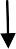 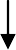 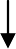 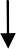 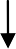 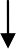 ※緊急連絡電話：119，手機請撥 112，（呼叫 119 後需通知校內警衛室事件發生地點）。※需緊急救護並立即送醫情況：1.生命徵象(血壓、脈搏、呼吸)明顯改變或衰竭。 8.受傷傷口範圍大、深且須縫合、2.意識改變：混亂、昏迷，呼喚無反應。	血流不止。3.頭部受撞擊：噁心、嘔吐、出現腦損傷症狀。	9.重積性癲癇（30 分鐘內發作 3 次4.大量出血（包含頭、臉、眼、胸、腹部等）。	或癲癇發作時間持續超過 10 分鐘）。5.不明原因急性嚴重腹痛不止。	10.發燒且有抽筋現象。6.燒燙傷：二度大範圍灼傷、三度灼傷。7.頸背部損傷及穿透性骨折。緊急傷病個案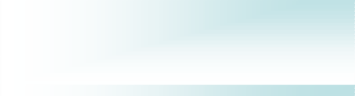 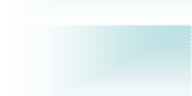 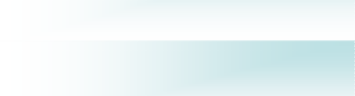 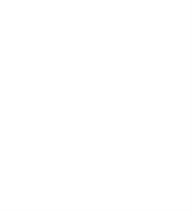 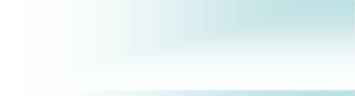 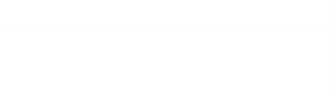 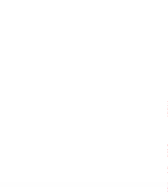 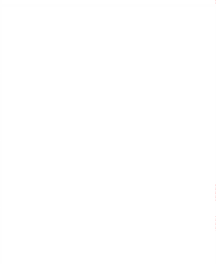 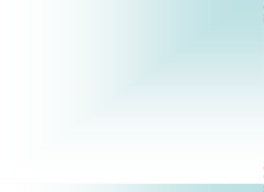 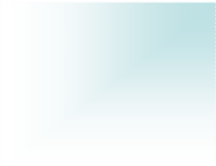 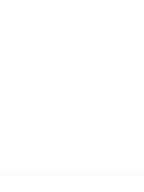 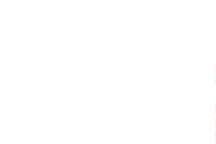 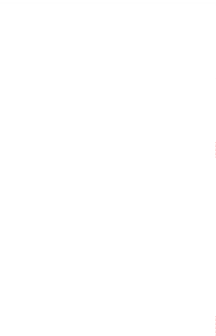 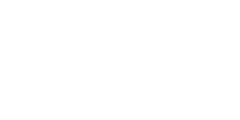 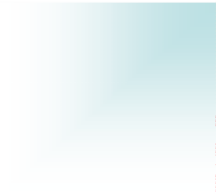 健康中心初步評估症狀輕微需送醫，但無生命危險嚴重且有生命危險健康中心初步救護處理通知１. 導師２. 學務處３. 家長1.家長自行就醫2.聯絡車輛並請家長隨車護送就醫CALL 119送醫     健康中心     初步救護     處理      通知導師學務處家長校長護理師陪同就醫就醫結果回報學務處